The Directors Trio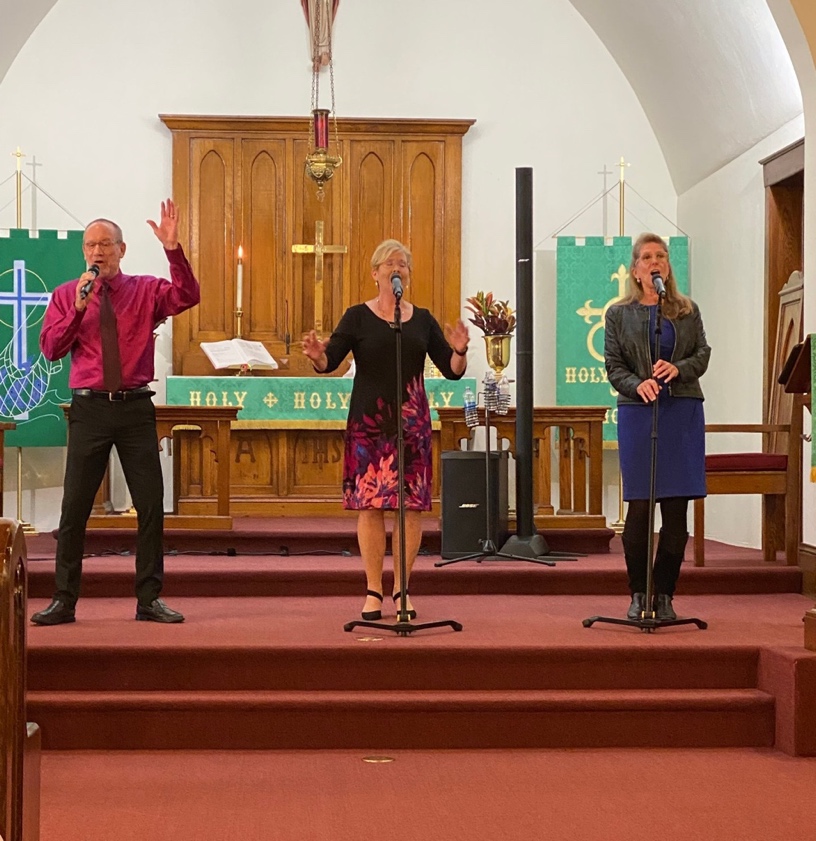 in ConcertDate:	________________________________Time:	________________________________Place:	________________________________www.thedirectorstrio.com